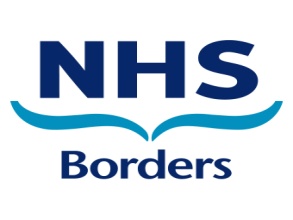 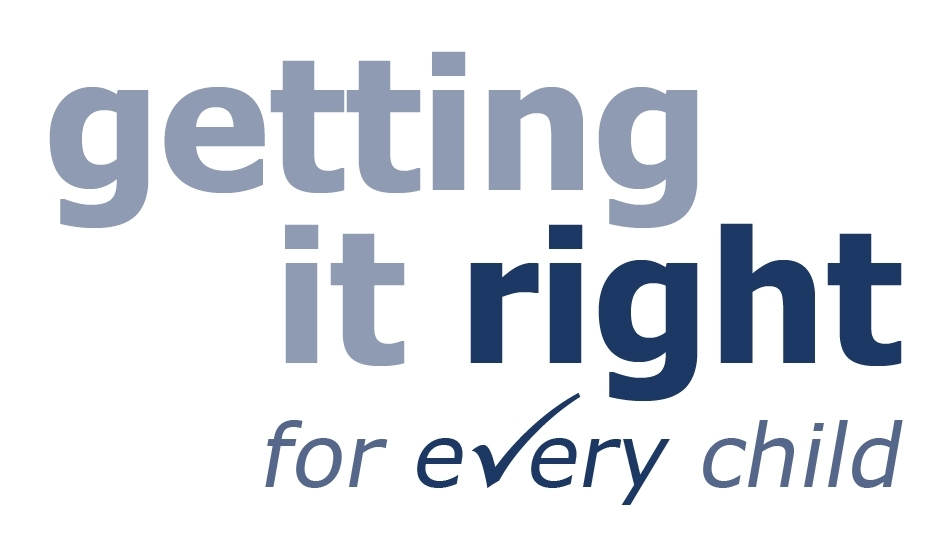 Please complete all areas of the form electronically or in block capitalsAssistance may be given in the form of advice, signposting or assessment.  Your form may be passed onto another service (e.g. Podiatry, Occupational Therapy) if it is felt they would be better placed to deal with your needs.Signature……………………………………………………………………………Date…………………………………………………………………………………..Please send completed forms to:Paediatric PhysiotherapyAHP HubBorders general hospitalTD6 9BSOr email: paediatricphysiotherapy@borders.scot.nhs.uk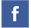 Child’s detailsParent/carers detailsName:Name:Address:Address (if different from child):Telephone numbers:Relationship:Telephone numbers:Email:Date of Birth and CHI number (if known)Significant social/Family information( e.g. child protection):GP(name and Practice address)Significant social/Family information( e.g. child protection):Other Professionals involved with the child (Please list)Significant social/Family information( e.g. child protection):School/ Nursery:Significant social/Family information( e.g. child protection):Named Person(if known):Significant social/Family information( e.g. child protection):Form completed by:Form completed by:Name (please print):Name (please print):Relationship to child:Relationship to child:Contact address and telephone number:Contact address and telephone number:Are the Parents/Guardian aware of, and happy for, this referral? Please circle.             Yes                                  NoReason for making this requestReason for making this requestWhat are your main concerns about this child at the moment?What are your main concerns about this child at the moment?Is anyone else concerned (e.g. extended family, friends, education staff) about this child?Is anyone else concerned (e.g. extended family, friends, education staff) about this child?Does the child have any concerns?Does the child have any concerns?What things (if any) have already been tried to help this child manage better?www.apcp.csp.org.uk/parent-leafletsWhat things (if any) have already been tried to help this child manage better?www.apcp.csp.org.uk/parent-leafletsWhat did you find helped?What did you find helped?What do you want or expect physiotherapy to do?What do you want or expect physiotherapy to do?Past medical history including any relevant birth/developmental history and medication taken regularly by the child:Past medical history including any relevant birth/developmental history and medication taken regularly by the child: